Invitation to Bid for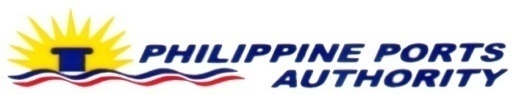 Repair of RC Deck, Trestle and Fendering System at Port of San Jose, AntiqueThe Philippine Ports Authority, PMO-Panay/Guimaras, through the PPA Corporate Fund (R/M 2017) intends to apply the sum of Twenty-Eight Million, Three Hundred Twenty-Eight Thousand, One Hundred Eleven Pesos and 62/100 (P28, 328,111.62) being the Approved Budget for the Contract (ABC) to payments under the contract for “Repair of RC Deck, Trestle and Fendering System at Port of San Jose, Antique” (A170203).  Bids received in excess of the ABC shall be automatically rejected at bid opening.The Philippine Ports Authority, PMO-Panay/Guimaras now invites bids for:Completion of the Works is required 375 Calendar Days from the effective date of the contract. Bidders should have completed a contract similar to the Project. The description of an eligible bidder is contained in the Bidding Documents, particularly, in Section II. Instructions to Bidders.Bidding will be conducted through open competitive bidding procedures using non-discretionary “pass/fail” criterion as specified in the 2016 Revised Implementing Rules and Regulations (IRR) of Republic Act 9184 (RA 9184), otherwise known as the “Government Procurement Reform Act.”Bidding is restricted to Filipino citizens/sole proprietorships, cooperatives, and partnerships or organizations with at least seventy five percent (75%) interest or outstanding capital stock belonging to citizens of the Philippines.Interested bidders may obtain further information from Engineering Services Division, Philippine Ports Authority, PMO-Panay/Guimaras and inspect the Bidding Documents at the address given below from 8:00am to 5:00pm.A complete set of Bidding Documents may be acquired by interested bidders starting                November 14, 2017 from the address below and upon payment of the applicable fee for the Bidding Documents, pursuant to the latest Guidelines issued by the GPPB, in the amount of Twenty Five Thousand Pesos (P25, 000.00) VAT Exclusive. It may also be downloaded free of charge from the website of the Philippine Government Electronic Procurement System (PhilGEPS) and the website of the Procuring Entity, provided that bidders shall pay the applicable fee for the Bidding Documents not later than the submission of their bids.The Philippine Ports Authority, PMO-Panay/Guimaras will hold a Pre-Bid Conference on November 20, 2017, 10:00 A.M at the PPA Conference Room, 2nd Floor, Admin. Bldg., ICPC, Iloilo City which shall be open to prospective bidders. Bids must be duly received by the BAC Secretariat at the address below on or before December 4, 2017, 08:30 A.M at the PPA Conference Room, 2nd Floor, Admin. Bldg., ICPC, Iloilo City.  All bids must be accompanied by a bid security in any of the acceptable forms and in the amount stated in ITB Clause 18.Bid opening shall be on December 4, 2017 at 9:00 in the morning at the PPA Conference Room, 2nd Floor, Admin. Bldg., ICPC, Iloilo City. Bids will be opened in the presence of the bidders’ representatives who choose to attend at the address below. Late bids shall not be accepted.Other necessary information:Required Equipments:Required PCAB License: Port, Harbor and Offshore Engineering – Medium A         Interested Bidders are advised to bring the original copy of the company’s PCAB Registration and Platinum PhilGeps Registration.The Philippine Ports Authority, PMO-Panay/Guimaras reserves the right to reject any and all bids, declare a failure of bidding, or not award the contract at any time prior to contract award in accordance with Section 41 of RA 9184 and its IRR, without thereby incurring any liability to the affected bidder or bidders. For further information, please refer to:Engr. Rona Mae B. BarabonaBAC SecretariatPhilippine Ports Authority, PMO-Panay/GuimarasBrgy. Loboc, Lapaz, Iloilo City(033) 337-7791 local 302-302esd_pmoiloilo@yahoo.comANTONIO F. BELARGA Chairperson, BAC-EPGeneral Expenses includes pre-con survey, signages and provision of temp. facilities Demolition/removal of rc deck, curtain wall, mooring block and beam.Pile JacketingChipping of existing RC piles up to required elevationSupply,deliver and place 3,500 psi concrete pile jacket including forms for built-up and pile jacket.Supply,deliver and place reinforcement for built-up and pile jacket.Construction of RC DeckSupply and place 4,000 psi for RC Deck and rc beam.Steel Reinforcements for Item 5.10Supply and install hot-dipped galvanized 100mm x 100mm x 10mm angle bar for construction and expansion joints including dowel barsProvision of Covered WalkwayDemolition/removal of rc walkway, washed and chipping of portion of pavement for retaining wall as shown in the planSupply and place 4,000 psi for RC walkway deck and rc beam.Supply,deliver and install reinforcements for rc walkway deck and beamSupply and place 3,000 psi PC Concrete for Covered WalkwayPlastering/Concrete Finishing Works for an average of 16 mm cement plaster and cement finishingSupply and install steel reinforcement for Item 6.40 Supply and install pre-cast RC Trellis as detailed in the planSupply and install roofing as detailed in the planSupply and place tile cladding and moulding at column pedestal Supply and install GIP Railing alongside road as detailed in the plancomplete with epoxy primer and epoxy gray top coat paintPainting Works for concrete surface and trellisMooring SystemSupply and place 4,000 psi for Mooring BlockSupply,deliver and install reinforcements for mooring block Supply, Deliver and Install to site T-Head, 50T mooring bollard incg.accessoriesFendering SystemPerformance Test of RDFSupply and place 4,000 psi for RC Fender BlockSupply, Fabricate and Install of Steel Reinforcement for item 8.10Supply and Deliver (600H x 2000L) HV-Type Rubber Dock Fenders.Concrete Boring, preparation and placement of SS rod anchor on fender wallInstall Rubber Dock Fenders including accessories2- Conc. mixer (1-bagger)2- Conc. vibrator (3.5 hp)1- Water truck (1,000 gal.)1- Stake Truck1-Bar cutter (electric, 25mm dia min.)2-Bar bender (electric, 25mm dia min.)1- Dump truck ( 8 cu.m.)2-Oxy/Acetylene cutting outfit2-Welding machine1-Air compressor (250 cfm)1-Jack hammer 1-Concrete cutter1-Backhoe (0.40cu.m., 91hp)1-Telescopic Boom Truck, 2~5 tons2-Angle Grinder2-Steel Circular Saw3-Grinder/tile cutter2-Sander1-Hauling Truck(35T)1-Truck Mounted Crane, Telescopic Boom (11-15MT,160Hp)2-Concrete Coring machine1-Welding Generator (30KVA ) 1- Cargo Truck, 9-10MT,270 Hp